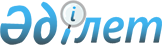 О внесении изменения в решение Павлодарского городского маслихата от 6 марта 2006 года N 15/22 "Об утверждении "Правил застройки, благоустройства и инженерного обеспечения территории города Павлодара"
					
			Утративший силу
			
			
		
					Решение маслихата города Павлодара Павлодарской области от 29 июля 2009 года N 94/16. Зарегистрировано Управлением юстиции города Павлодара Павлодарской области 19 августа 2009 года N 12-1-143. Утратило силу - решением маслихата города Павлодара Павлодарской области от 17 июня 2010 года N 48/25      Сноска. Утратило силу решением маслихата города Павлодара Павлодарской области от 17.06.2010 N 48/25.

      На основании подпункта 8) пункта 1 статьи 6 Закона Республики Казахстан "О местном государственном управлении и самоуправлении в Республике Казахстан" городской маслихат РЕШИЛ:



      1. Внести в решение Павлодарского городского маслихата от 6 марта 2006 года N 15/22 "Об утверждении "Правил застройки, благоустройства и инженерного обеспечения территории города Павлодара" (22 очередная сессия 3 созыва), (зарегистрированное в Реестре государственной регистрации нормативных правовых актов за N 12-1-64, опубликованное в газетах "Сарыарка самалы" N 43 от 13 апреля 2006 года, N 46 от 20 апреля 2006 года, "Версия" N 15 от 17 апреля 2006 года, N 16 от 24 апреля 2006 года, N 17 от 01 мая 2006 года, N 18 от 08 мая 2006 года, с внесенными изменениями и дополнениями решениями Павлодарского городского маслихата от 28 марта 2007 года N  27/31 "О внесении изменения и дополнений в решение Павлодарского городского маслихата от 6 марта 2006 года N 15/22 "Об утверждении "Правил застройки, благоустройства и инженерного обеспечения территории города Павлодара", (зарегистрированное в Реестре государственной регистрации нормативных правовых актов за N 12-1-86, опубликованное в газетах "Сарыарка самалы" N 51 от 03 мая 2007 года, "Версия" N 16 от 23 апреля 2007 года), решением Павлодарского городского маслихата от 5 марта 2008 года N 99/4 "О внесении изменений в решение Павлодарского городского маслихата от 6 марта 2006 года N 15/22 "Об утверждении "Правил застройки, благоустройства и инженерного обеспечения территории города Павлодара", (зарегистрированное в Реестре государственной регистрации нормативных правовых актов за N 12-1-105, опубликованное в газетах "Сарыарка самалы" N 57 от 22 мая 2008 года, "Версия" N 22 от 22 июня 2008 года), решением Павлодарского городского маслихата от 04 июня 2009 года N 75/15 "О внесении изменений в решение Павлодарского городского маслихата от 6 марта 2006 года N 15/22 "Об утверждении "Правил застройки, благоустройства и инженерного обеспечения территории города Павлодара", (зарегистрированное в Реестре государственной регистрации нормативных правовых актов за N 12-1-141, опубликованное в газетах "Сарыарка самалы" N 75 от 02 июня 2009 года, "Версия" N 26 от 06 июня 2009 года), следующее изменение:



      "в пункте 20 Приложения 1 цифры "1,5" заменить цифрами "0,53".



      2. Контроль за выполнением настоящего решения возложить на постоянные комиссии городского маслихата.



      3. Настоящее решение вводится в действие по истечении 10 (десять) календарных дней со дня его первого официального опубликования.      Председатель сессии                        М. Желнов      Секретарь городского маслихата             В. Лебедь
					© 2012. РГП на ПХВ «Институт законодательства и правовой информации Республики Казахстан» Министерства юстиции Республики Казахстан
				